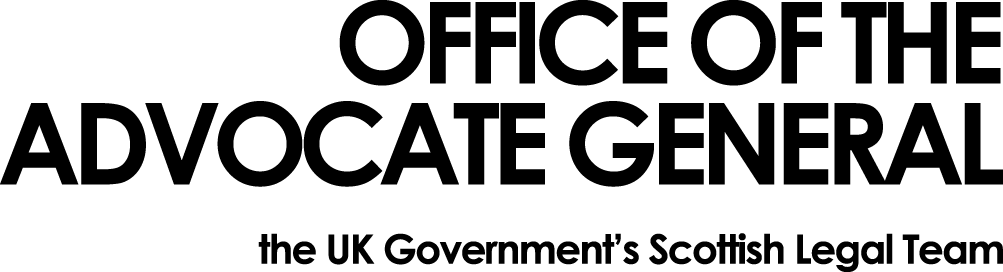 Dear [REDACTED]Freedom of Information Request Thank you for your email of 19 May 2015 requesting information under the Freedom of Information Act 2000 (FOIA).  You asked: “How many BYOD (non-issued) devices have been used for work on your network within the last five years? How much money has been spent on traditional phone calls and SMS text messages from issued devices and in-house telephony systems? Could you answer this for the last five years?How many of your team members are able to access work data / emails from home or remotely? Could you answer this for the last five years?”We have now completed our search for information and I can tell you that we do not hold the information you have requested in your first two questions.The Office of the Advocate General's telephony is provided by the Scottish Government.  All requests for information in relation to telephony services run by the Scottish Government should be submitted to them. You can use the link below to go to their FOI site.http://www.scotland.gov.uk/About/Information/FOIAs regards the number of employees who can access work emails from home or remotely, I can tell you that 21 employees currently  have a Blackberry supplied by the office allowing them to read and respond to emails when required.  We do not hold information relating to previous years.  We also have 14 employees who have cjsm accounts which can be accessed remotely in the unlikely event of a situation occurring which would prevent access to our offices in Victoria Quay or Dover House.You may, if dissatisfied with the treatment of your request, ask the Office of the Advocate General to conduct an internal review of its decision.  The internal review will be conducted by someone other than the person who took the initial decision.  Requests for internal review should be addressed to the Information Officer, Office the Advocate General, Victoria Quay, Edinburgh, EH6 6QQ.If following the internal review you remain dissatisfied with the treatment of your request by OAG then you may take your complaint to the Information Commissioner, whose address is Wycliffe House, Water Lane, Wilmslow, Cheshire, SK9 5AF.  Details of the complaints procedure can be found here:http://www.ico.gov.uk/complaints/freedom_of_information.aspxYours sincerely[REDACTED][REDACTED]Area G-GOAGVictoria Quay EH6 6QQDate  09/06/15YearNumber of BYOD devices on the network20112012201320142015YearAmount (£s) spent on phone calls / traditional SMS text messages and in-house phone systems20112012201320142015YearYearNumber of employees that can access work information from home / remotely2011201120122012201320132014201420152015